Исх. №_______________                      УТВЕРЖДАЮот «___»  _____________ 2019 г.         Министерство здравоохранения                                                                                               Республики Мордовия                                                                                                        Зам. министра                            Юдина Н.Г.График заездовГБУЗ Республики Мордовия «КДС «Сосновый бор»на 2020 год03.01.2020 г. – 22.01. 2020 г.24.01. 2020 г. – 12.02. 2020 г.27.02. 2020 г.– 18.03. 2020 г.20.03. 2020 г.– 08.04. 2020 г.10.04. 2020 г.– 29.04. 2020 г.07.05. 2020 г.– 27.05. 2020 г.01.06. 2020 г.– 21.06. 2020 г.24.06. 2020 г.– 14.07. 2020 г.17.07. 2020 г.– 06.08. 2020 г.10.08. 2020 г. – 30.08. 2020 г.03.09. 2020 г. – 23.09. 2020 г.28.09. 2020 г.– 18.10. 2020 г.21.10. 2020 г.– 10.11. 2020 г.13.11. 2020 г.– 03.12. 2020 г.07.12. 2020 г.– 27.12. 2020 г.Главный врач  ГБУЗ Республики Мордовия                                         Шиндяйкина Л.И.   «КДС «Сосновый бор» Главный бухгалтерГБУЗ Республики Мордовия                                         Сезганова С.В.«КДС «Сосновый бор»                                  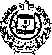 МИНИСТЕРСТВО ЗДРАВООХРАНЕНИЯ РЕСПУБЛИКИ МОРДОВИЯГосударственное бюджетное учреждение здравоохранения Республики Мордовия «Ковылкинский детский санаторий «Сосновый бор»431350, Республика Мордовия, г. КовылкиноТел.: 8(83453) 2-51-93; e-mail: detsbor@moris.ruОКПО 01957177, ОГРН 1021300887596, ИНН/КПП 1323120025/132301001